г. Воронеж , Московский проспект 42А тел.:8(473) 2-322-000, 8(909)-211-75-70, 8(906)-581-34-24; E-mail: elmaks@inbox.ru , www.elmaksgroup.ru           НаименованиеПлотностьРазмерыРазмерыЦена (руб/м.куб)Цена (руб/м.куб)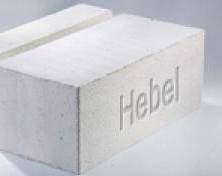 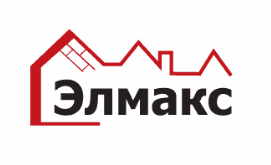 самовывозС доставкой до Воронежа        ОАО «НЛМК» / ООО «Газобетон48»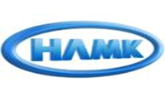         ОАО «НЛМК» / ООО «Газобетон48»        ОАО «НЛМК» / ООО «Газобетон48»        ОАО «НЛМК» / ООО «Газобетон48»Блоки из ячеистого бетона упак. на дер.под.ГОСТ 31360-2007ГОСТ 31359-2007Д400 В1,5Д500 В2,5Д600 В3,575х250х600100х250х600125х250х600150х250х600175х250х600200х250х600250х250х600300х250х600350х250х600375х250х600400х250х600500х250х6001 поддон = 1,35 м32970руб/м.куб3100руб/м.куб32703405                       ОАО «ЛЗИД» 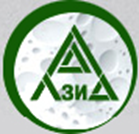                        ОАО «ЛЗИД»                        ОАО «ЛЗИД»                        ОАО «ЛЗИД» Блоки из ячеистого бетона упак. на дер.под. ГОСТ 31360-2007ГОСТ 31359-2007Размеры 200х300х600 и 100х300х600 не заливают плотностью Д600!!! Мах загрузка авто 30 поддонов = 40,5м3 (по 1,35 м3) Д50027 поддонов Д60036 поддонов = 38,88м3 (по 1,08м3) Д400 В1,5Д500 В2,5Д600 В3,550х250х600 75х250х600100х250х600125х250х600150х250х600175х250х600200х250х600250х250х600300х250х600350х250х600375х250х600400х250х600500х250х6001 поддон = 1,35 м32890руб/м.куб2955руб/м.куб32003270Блоки из ячеистого бетона упак. на дер.под. ГОСТ 31360-2007ГОСТ 31359-2007Размеры 200х300х600 и 100х300х600 не заливают плотностью Д600!!! Мах загрузка авто 30 поддонов = 40,5м3 (по 1,35 м3) Д50027 поддонов Д60036 поддонов = 38,88м3 (по 1,08м3) Д400 В1,5Д500 В2,5Д600 В3,5200х300х600100х300х6001,08м32890руб/м.куб2955руб/м.куб32003270